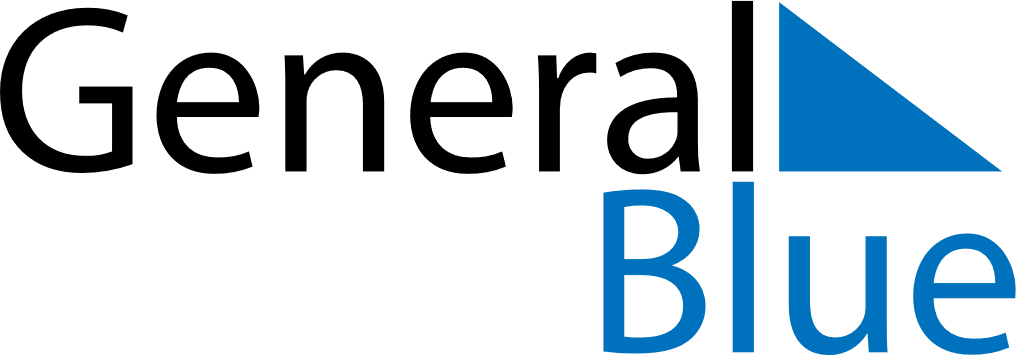 2024 – Q2French Guiana  2024 – Q2French Guiana  2024 – Q2French Guiana  2024 – Q2French Guiana  2024 – Q2French Guiana  AprilAprilAprilAprilAprilAprilAprilSundayMondayTuesdayWednesdayThursdayFridaySaturday123456789101112131415161718192021222324252627282930MayMayMayMayMayMayMaySundayMondayTuesdayWednesdayThursdayFridaySaturday12345678910111213141516171819202122232425262728293031JuneJuneJuneJuneJuneJuneJuneSundayMondayTuesdayWednesdayThursdayFridaySaturday123456789101112131415161718192021222324252627282930Apr 1: Easter MondayMay 1: Labour DayMay 8: Fête de la Victoire 1945May 9: Ascension DayMay 19: PentecostMay 20: Whit MondayMay 26: Mother’s DayJun 10: Abolition of Slavery